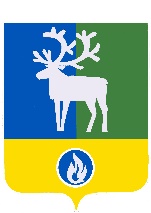 БЕЛОЯРСКИЙ РАЙОНХАНТЫ-МАНСИЙСКИЙ АВТОНОМНЫЙ ОКРУГ – ЮГРААДМИНИСТРАЦИЯ БЕЛОЯРСКОГО РАЙОНАпроектПОСТАНОВЛЕНИЕО внесении изменений в приложение к постановлениюадминистрации Белоярского района от 24.02.2022 года № 146В соответствии со статьей 78 Бюджетного кодекса Российской Федерации от 31 июля 1998 года № 145-ФЗ, статьей 14, Федерального  закона  от  24  июля  2007  года                № 209-ФЗ «О развитии малого и среднего предпринимательства в Российской Федерации», постановляю:1. Внести в Порядок предоставления за счет средств бюджета Белоярского района субсидий юридическим лицам (за исключением государственных (муниципальных) учреждений), индивидуальным предпринимателям, являющимся субъектами малого и среднего предпринимательства, в 2022 году, утвержденный постановлением администрации Белоярского района от 24.02.2022 года № 146   следующие изменения:1.1. В пункте 2.12 раздела II «Условия и порядок предоставления субсидии», подпункт 5  изложить в следующей редакции:«5) с даты признания субъекта малого или среднего предпринимательства совершившим нарушение порядка и условий оказания поддержки прошло менее одного года, за исключением случая более раннего устранения субъектом малого или среднего предпринимательства такого нарушения при условии соблюдения им срока устранения такого нарушения, установленного органом или организацией, оказавшими поддержку, а в случае, если нарушение порядка и условий оказания поддержки связано с нецелевым использованием средств поддержки или представлением недостоверных сведений и документов, с даты признания субъекта малого или среднего предпринимательства совершившим такое нарушение прошло менее трех лет. Положения, предусмотренные настоящим пунктом, распространяются на виды поддержки, в отношении которых органом, оказавшим поддержку, выявлены нарушения субъектом малого или среднего предпринимательства порядка и условий оказания поддержки;»;1.2. Наименование раздела IV изложить в следующей редакции:«IV. Требования об осуществлении контроля (мониторинга)  за соблюдением условий и порядка предоставления субсидий и ответственность за их нарушение»;1.5. Пункт 4.1 изложить в новой редакции:«4.1. Администрация Белоярского района как получатель бюджетных средств проводит проверку соблюдения порядка и условий предоставления субсидии, в том числе, в части достижения результатов предоставления субсидии.   Администрация Белоярского района проводит мониторинг достижения результата предоставления субсидии исходя из достижения значения результата предоставления субсидии, определенного соглашением, и событий, отражающих факт завершения соответствующего мероприятия по получению результата предоставления субсидии (контрольная точка), в порядке и по формам, утвержденным Министерством финансов Российской Федерации.Органы муниципального финансового контроля проводят проверку в соответствии со статьями 268.1 и 269.2 Бюджетного кодекса Российской Федерации.1.6.  В пункте 4.3 слово «, целей» исключить.2. Опубликовать настоящее постановление в газете «Белоярские вести. Официальный выпуск».3. Настоящее постановление вступает в силу после его официального опубликования, за исключением  пункта 1.1, пункта  1.2.Пункт 1.1  вступает в силу с 26.12.2022 года, пункт 1.2  вступает в силу с 01.01.2023 года.4. Контроль за выполнением постановления возложить на заместителя главы Белоярского района Ващука В.А.от __________ 2022 года № __________